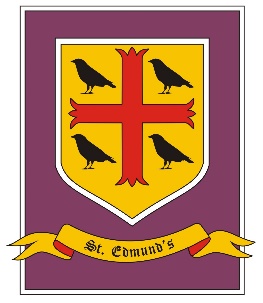 Spring Term - Cycle AExploreDriver Subject: GeographySpring Term - Cycle AExploreDriver Subject: GeographySpring Term - Cycle AExploreDriver Subject: GeographySkills:   Explore issues and carry out research.               Recognise pupils’ role as global citizens.               Recognise that pupils can impact their environment and community. Skills:   Explore issues and carry out research.               Recognise pupils’ role as global citizens.               Recognise that pupils can impact their environment and community. Skills:   Explore issues and carry out research.               Recognise pupils’ role as global citizens.               Recognise that pupils can impact their environment and community. Spring 1Spring 2REYear 5 Mission – continuing in Jesus’ missionMemorial sacrifice – The EucharistYear 5Sacrifice- Lent a time for sacrificePSHE/RSHEHealth and wellbeing Basic first aid, accidents, dealing with emergenciesRelationships Friendships; relationships; becoming independent; online safetyRSEYear 5: To show knowledge and understanding of the physical changes in puberty.Year 6: To explain how human life is conceived.Year 5: To show knowledge and understanding of the physical changes in puberty.Year 6: To explain how human life is conceived.EnglishNF - Debate - 5 deforestationF – Stories from another culture– 5/6 (Journey to the River Sea, Eva Ibbotson) Poems on a theme – ecology – 6NF - Explanation – 6 - riversF – Novel as a theme Running Wild (Michael MorpurgoMathsY5: Number: Fractions   Y6: Number: RatioNumber: Decimals and PercentagesY5: Number: DecimalsY6: Number: AlgebraMeasurement: Converting UnitsMeasurement: Perimeter, Area and VolumeStatisticsY5: Number: Fractions   Y6: Number: RatioNumber: Decimals and PercentagesY5: Number: DecimalsY6: Number: AlgebraMeasurement: Converting UnitsMeasurement: Perimeter, Area and VolumeStatisticsScienceYear 5 Living things and their habitats Pattern seeking (scientific enquiry)Year 5 Animals, including humans Fair testing (scientific enquiry)GeographySouth America – rainforest – ecology - climateSouth America – rainforest – ecology - climateHistoryArt and DesignHenri Roussea – artist study (rainforest/ animals)Design TechnologyComputingYear 5 - Digital literacy - Use technology respectfully, responsibly and safely, knowing how to keep their information and passwords secure.Year 5 - Digital literacy - Use technology respectfully, responsibly and safely, knowing how to keep their information and passwords secure.MusicOceans seas and rivers topic – Charanga PEMFL - FrenchYear 5 -That's tasty Year 5 - Friends and family